Ropes & KnotsWHY????  Protect lives.  Protect lives and secure gear/equipment.  Why Learn different knots?   Properly tied knots will secure or hold whatever you need and will then untie without difficulty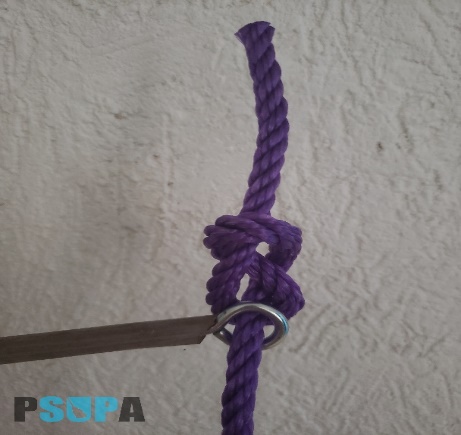 Figure 8 Knot  (Stopper Knot)

Use-  A quick and simple to tie knot that prevents the rope from coming through a hole
Advantage –  Strong knot that is easy to undo even after being under heavy load
Disadvantage-   Can fall undone easilyHow to tie:   https://www.animatedknots.com/figure-8-knot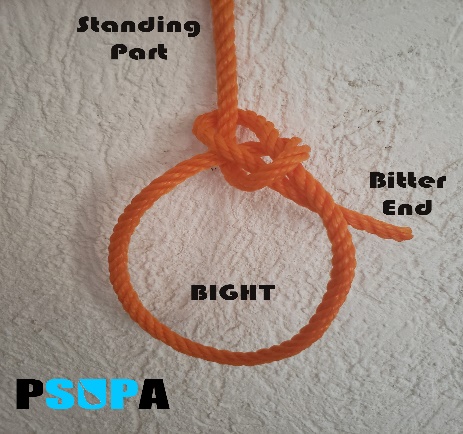 Bowline Knot   

Use-  A quick and simple to tie knot with a standing loop
Advantage –  Even after heavy load it will come undone easy 
Disadvantage-   Cannot be undone while under loadHow to tie:   https://www.animatedknots.com/bowline-knot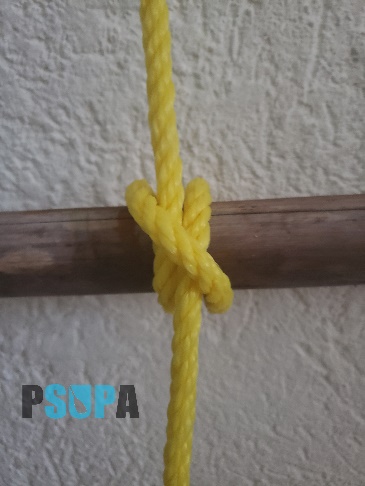 Clove Hitch

Use-  Widely considered one of the most important knots 
Advantage –   Line can be slipped to adjust knot from either end
Disadvantage – Can slipHow to tie:   https://www.animatedknots.com/clove-hitch-knot-using-loopsRound Turn & 2 half hitches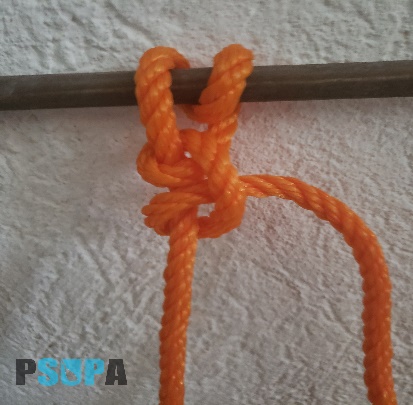 Use-  A versatile knot to fasten around a rail or hook.Advantage –  A good versatile knot to tie up to a rail or hook and will not slip like a clove hitch canDisadvantage – NoneHow to tie:   https://www.animatedknots.com/clove-hitch-knot-using-loopsSquare Knot  (Reef Knot)                             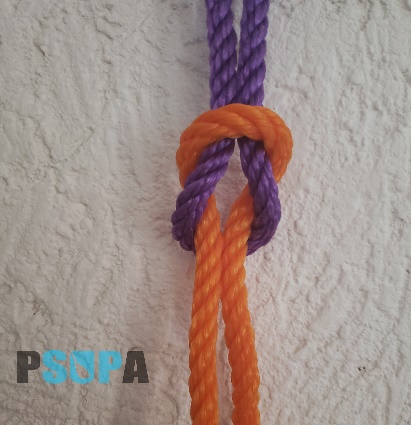 Use-  A good way to join 2 ropes together.Advantage –  It will come undone easily Disadvantage - It will come undone easilyHow to tie: https://www.animatedknots.com/square-knot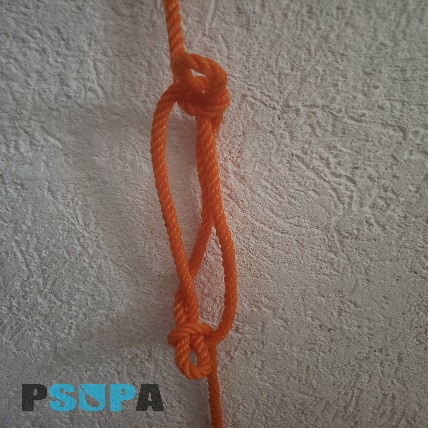 SheepShank Knot                                            Use-  A quick way to shorten a rope or take up slack.Advantage –  It will stay secured as long as under loadDisadvantage - It will come undone easily when load is removedHow to tie:   https://www.animatedknots.com/sheepshank-knot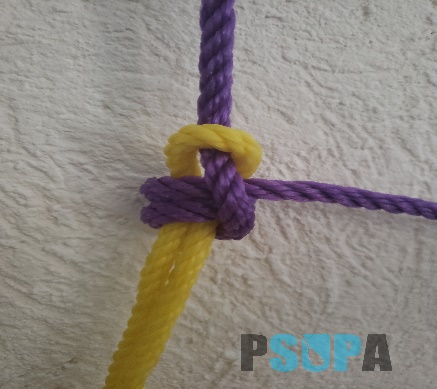 Quick Hitch Knot                              Use-  Good for pulling another ropeAdvantage –  quickly released by pulling on the endDisadvantage – no other real uses for this knotHow to tie:  https://www.animatedknots.com/quick-hitch-knotTypes of lines / ropesNylon – (three-strand or braided) Advantage - It doesn't snag, it is easy to splice, and it is considerably less costly than braided rope. It has great strength, "gives" under load to absorb energy. Resists mildew and rotDisadvantage – Can easily snag, loses up to 25% of strength when wetPolypropylene – (that yellow rope) that's commonly used to tow skiers, wake boards and dinghies. Advantage – Floats, Cheapest to buyDisadvantage – Less resistant to damage from UV, slips or comes untied easierPolyester – (Dacron)Advantage – wears better than polypropylene and retains strength when wet.  highly abrasion resistance and long lasting.Disadvantage – It will chafe easily, Ends need to be sealed to prevent frayingNatural Material – (manila, sisal, hemp, and cotton)Advantage – Strong with minimal stretchDisadvantage – Will shrink, it typically costs more, will rot, become brittle or mildew